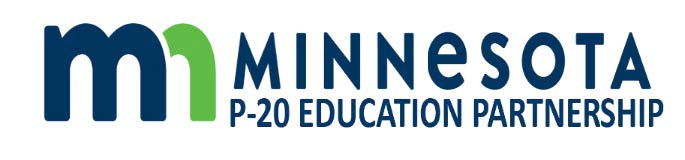 Minnesota P20 Education PartnershipOctober 22, 20202:30pm-4:30pmWelcome and OpeningCOVID-19 impacts and response across P20Learning Session:  The Changing Role of Education in the Automated WorkplaceThe Learner Lifespan – final workgroup report and discussion of key questions:What are your key reflections and takeways from the information?Which of the metrics are most important in achieving our purposes?How do the proposed metrics resonate with the metrics and monitoring frameworks used by your organization and stakeholders?Related MaterialsDocument 1 - Telling the Minnesota Story - Learner Lifespan Workgroup Final Report Overview (PowerPoint)Document 2 - Telling the Minnesota Story Using Data - Summary Overview (pdf file)Document 3 - Telling the Minnesota Story - Learner Lifespan Workgroup Final Report (pdf file)Review and discussion of preliminary recommendations for our ongoing work:What are your initial reactions to the preliminary recommendations?What’s missing?Related MaterialsDocument 4 - Draft Recommendations for MN P-20 Partnership (PowerPoint)OtherNext Meeting:	November 19, 2020	2:30pm-4:30pm